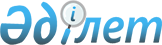 "Мемлекеттік кірістер органдары лауазымды тұлғаларының тауарлардың сынамалары мен үлгілерін іріктеп алу қағидаларын бекіту туралы" Қазақстан Республикасы Қаржы министрлігі Мемлекеттік кірістер комитеті төрағасының 2015 жылғы наурыздағы № 113 бұйрығының күші жою туралыҚазақстан Республикасы Қаржы министрлігі Мемлекеттік кірістер комитеті төрағасының 2016 жылғы 15 қаңтардағы № 13 бұйрығы

      «Нормативтік құқықтық актілер туралы» 1998 жылғы 24 наурыздағы Қазақстан Республикасының Заңы 21-1 және 43-1-баптарына сәйкес БҰЙЫРАМЫН:



      1. «Мемлекеттік кірістер органдары лауазымды тұлғаларының тауарлардың сынамалары мен үлгілерін іріктеп алу қағидаларын бекіту туралы» (Нормативтік-құқықтық актілерінің мемлекеттік тіркеу тізілімінде № 10588 тіркелген және «Әділет» ақпараттық-құқықтық жүйесінде 2015 жылғы 3 сәуірде жарияланған) Қазақстан Республикасы Қаржы министрлігі Мемлекеттік кірістер комитеті төрағасының 2015 жылғы 2 наурыздағы № 113 бұйрығының күші жойылсын. 



      2. Қазақстан Республикасы Қаржы министрлігінің Мемлекеттік кірістер комитетінің Заң басқармасы (Ә.М. Жетібаева) заңнамада белгіленген тәртіппен: 



      1) осы бұйрықтың көшірмесін Қазақстан Республикасының Әділет министрлігіне жолдауды;



      2) осы бұйрықты «Әділет» ақпараттық-құқықтық жүйесінде ресми түрде жариялауды және Қазақстан Республикасы Қаржы министрлігінің Мемлекеттік кірістер комитетінің интернет-ресурсына орналастыруды қамтамасыз етсін.



      3. Осы бұйрық қол қойған күннен бастап күшіне енеді.      Төраға                                            Д. Ерғожин
					© 2012. Қазақстан Республикасы Әділет министрлігінің «Қазақстан Республикасының Заңнама және құқықтық ақпарат институты» ШЖҚ РМК
				